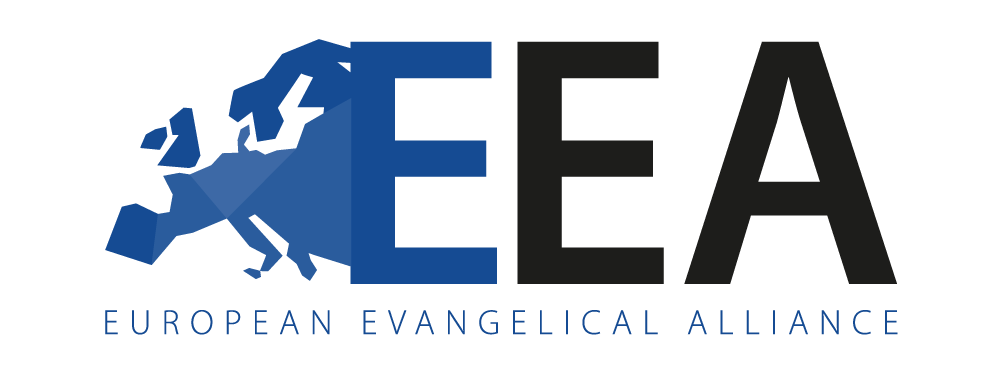 MODLITEBNÝ TÝŽDEŇ 13.-20. Január 2019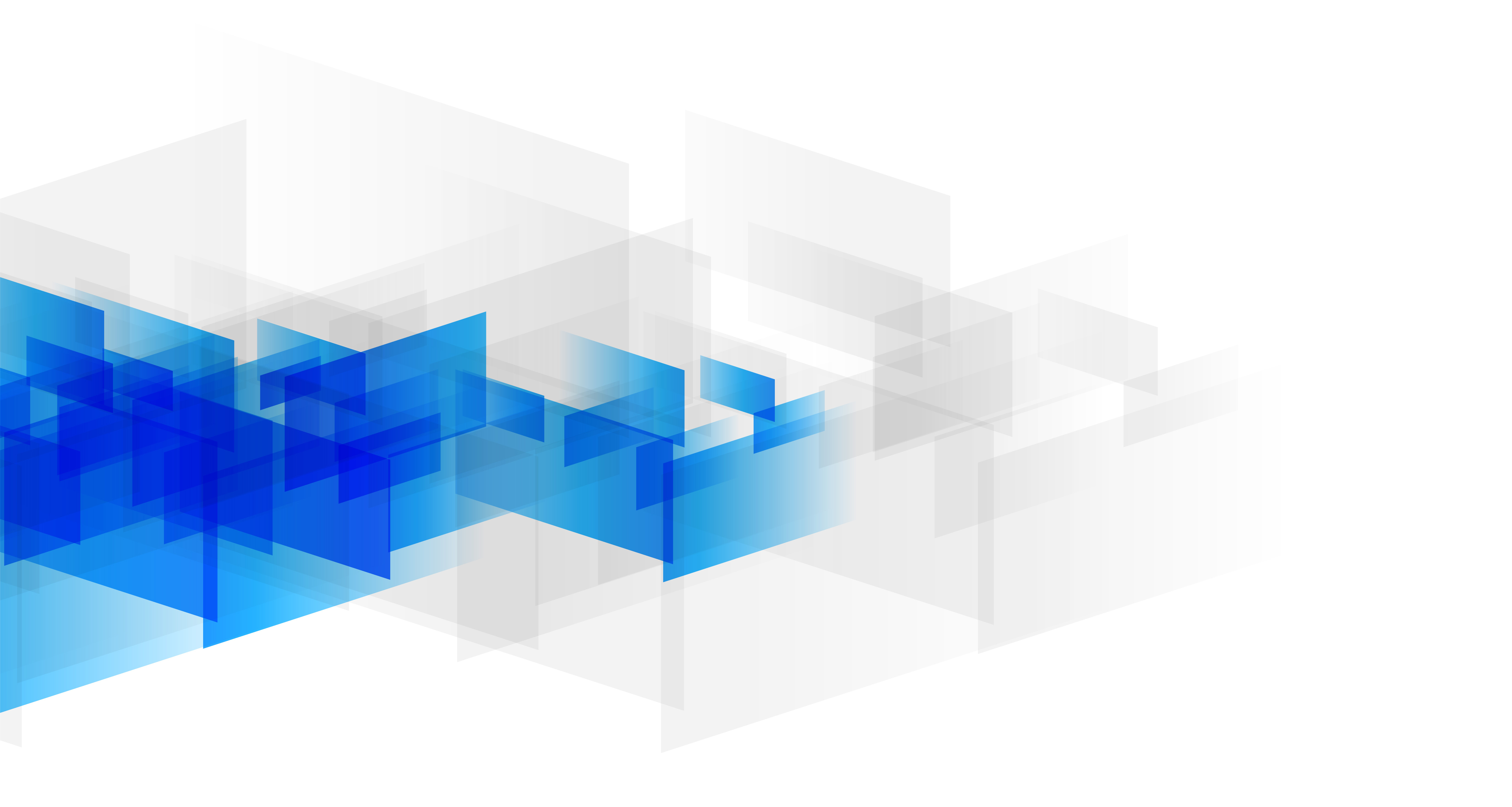   Jednota v Rozmanitosti                        Tohtoročné materiály k Modlitebnému týždňu pripravili: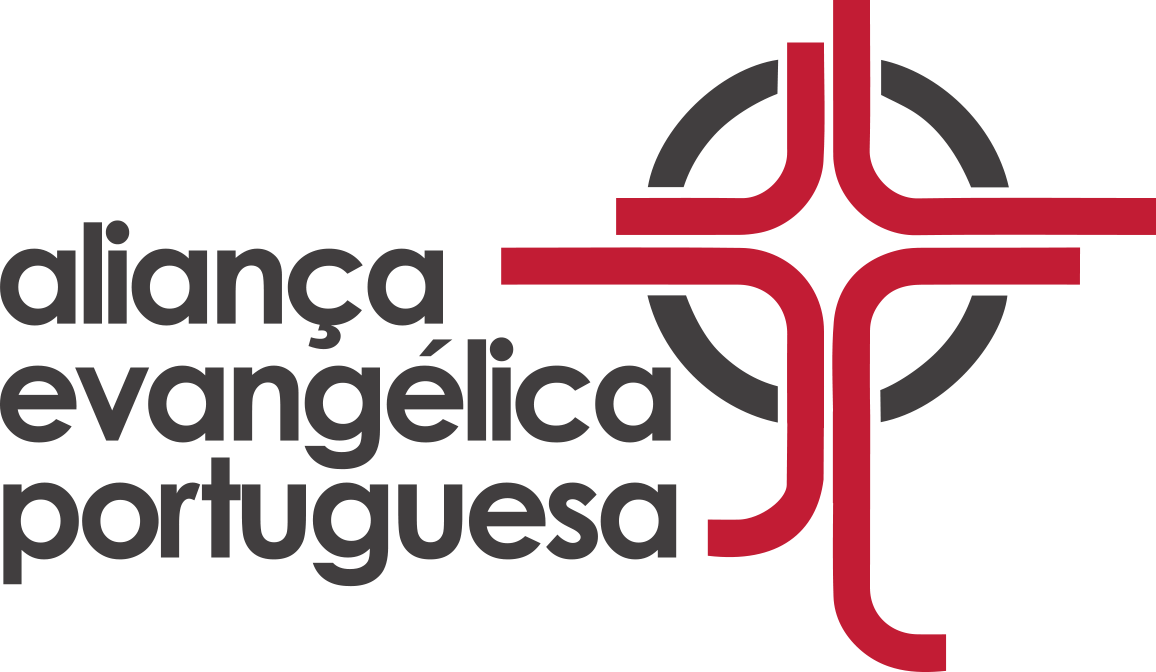 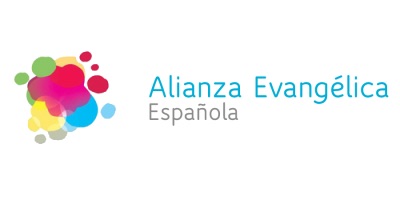 Objavovanie a oslavovanie rozmanitosti na budovanie jednoty.Medzi protestantmi existuje veľké bohatstvo a rozmanitosť, ktoré je potrebné bez obáv oslavovať. Jeden spôsob, ako oslavovať našu rozmanitosť a skutočne ju používať ako nástroj na dosiahnutie úplnej jednoty, je cez týždeň modlitieb Svetovej evanjelickej aliancie.Najlepší spôsob ako to osláviť, je stretnúť sa v uctievaní, vďakyvzdaní.Mnoho miestnych cirkví v Európe berie tento týždeň modlitby ako príležitosť zorganizovať spoločné modlitebné stretnutia, ktoré by sme chceli podporiť. Tu je niekoľko návrhov: Prosím, uistite sa, že všetky cirkvi sú pozvané a zahrnuté do vašich modlitebných zhromaždení. Vynaložte dostatočné úsilie, aby ste oslovili migrujúce cirkvi.        Máte rómske zbory, ktoré by ste mohli pozvať?
Účasť všetkých umožní, aby vaša jednota bola bohatšia a rozmanitejšia.Je to vždy bohatší zážitok stretávať sa na rôznych miestach.                        Nezabudnite na menšie zbory. Každé miesto je iné a pridáva farbu k vašej jednote.Ako môžete prakticky vyjadriť obrovskú rozmanitosť vo vašej krajine?          Vytvárate na to priestor?						                Otváranie sa a vytváranie priestoru prináša prekvapujúce perspektívy jednoty.Je vaše stretnutie relevantné a atraktívne aj pre mládež? Povzbudzujeme vás, aby ste umožnili účasť mládeže, aby vám pomohli s plánovaním a prípravami.     Jednota medzi generáciami je pre cirkev skutočne dôležitá.Naplánujte kreatívne, relevantné a príťažlivé modlitebné stretnutie.                 Snažte sa, aby modlitby tvorili väčšinu času na stretnutí.
Jednota je najlepšie vyjadrená spoločnými modlitbami.Vyzývame vás, aby ste udržali rodovú rovnováhu. Spolupracujte, muži aj ženy, na vytvorení programu, ktorý pomôže vyjadriť rozmanitosť.
Boh stvoril rozmanitosť a raduje sa, keď to jeho telo vyjadruje v jednote.Zvážte budúcnosť. Predstavte si, ako táto udalosť bude rásť v priebehu rokov.     Ako môžete vytvoriť  modlitebné stretnutie tak, aby pritiahlo ľudí späť a priviedli   aj svojich priateľov? Láska je lepidlo, ktoré spája rôznorodých ľudí.Boh nás požehnal mnohými spôsobmi ako ho uctievať! Nech tento Modlitebný týždeň  je príležitosťou oslavovať túto rozmanitosť! Nech tento Modlitebný týždeň je odrazovým mostíkom na zviditeľnenie jednoty v našich spoločenstvách.                                                 Ukážte svetu, že rozmanitosť je obohatením zjednoteného tela Kristovho.
Modlím sa, aby sme objavili obrovskú bohatosť rozmanitosti spôsobom, ktorý buduje  ako nikdy predtým.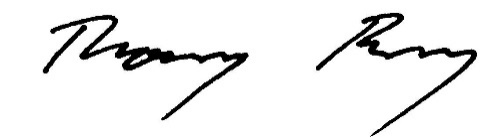 Thomas BucherGenerálny Tajomník Európskej Evanjelickej AliancieÚvodV posledných päťdesiatich rokoch sa náš svet tak veľmi zmenil, že ak budete letieť na druhú stranu zemegule, budete sa cítiť zvláštne, keď uvidíte veľmi odlišné veci, ale súčasne poznáte  značky, ktoré vidíte každý deň vo vašej krajine. S niečím podobným sa stretávame v cirkvi. Zdieľame mnoho základných presvedčení, ktoré nás zjednocujú pri zachovaní rozdielov, ktoré niekedy spôsobujú, ako by sme nepatrili do tej istej rodiny. Otázka, ktorú sme si ako protestantskí kresťania položili, je: Ak je Boh náš otec, Svätý duch náš kompas a Biblia naša mapa života, prečo sme takí rozdielni?  Odpoveď závisí od rôznych faktorov:1. Náš obmedzený intelekt, ktorý interpretuje večné Slovo Božie2. Náš svetonázor ovplyvnený kultúrou v ktorej žijeme spôsobuje, že čítame Bibliu s nasadenými okuliarmi, o ktorých ani nevieme, že ich máme.3. Rôzne spôsoby akými manifestujeme a aplikujeme naše chápanie rovnakej zjavenej Pravdy.Otázka, ktorú mi v Španielsku mnohokrát dali neveriaci, je nasledujúca: Ako môžete zachovať jednotu Viery, svoju víziu, svoje štandardy viery a svoju formu prejavu vo vašom uctievaní bez toho, aby ste mali pápeža, osobu, ktorá vás vedie a riadí? Ako sa môže stať, že idete do protestantskej cirkvi v Indonézii a máte veľa spoločného s protestantskou cirkvou v Európe?
Odpoveď spočíva v Biblii: Každý, kto verí v Krista, je Božie dieťa. Zdieľame toho istého Otca; patríme do tej istej rodiny. Súrodenci  vyzerajú podobne.
Viera, ktorú zdieľame, je prevzatá z Biblie, Božieho slova. Všetci sa snažíme nasledovať príklad Krista a apoštolov. Spôsob, akým sa správame v živote, sa odráža v knihe, ktorú všetci nasledujeme.
Boh nám pomôže rozpoznať našu jednotu v Kristovi a zároveň zachovať našu obohacujúcu rozmanitosť, aby Božia milosť mohla byť rôznorodá a svetlo evanjelia mohlo dosiahnuť najvzdialenejší kútik nášho milovaného sveta.
Počas týždňa jednotnej modlitby uvidíme, ako v rozmanitosti existuje jednota v Kristovej cirkvi.  List Ef 4 nám pomáha pochopiť našu spoločnú pôdu ako cirkev. Počas týždňa modlitieb spomenieme osem právd, ktoré nám dávajú jednotu ako Kristovej cirkvi:Jednota v láskeJednota v DuchuJednota vo viere (vyznaní)Jednota v krsteJednota v teleJednota v misii Jednota vo víziiJednota v Kristu              Kiež jednota prevláda nad rôznorodosťou a je zjavná v Cirkvi Božej v Európe a celej Zemi!Israel MontesDEŇ 1 – JEDNOTA V LÁSKEAko sa dnes používajú slová "milovať" človeka alebo "strpieť" ho? Sú to postoje, ktoré sa navzájom vylučujú. Milujem človeka, s ktorým sa cítim dobre: ​​ak niekoho strpím, nie je to ešte láska, alebo to už nie je láska.
K nášmu prekvapeniu apoštol Pavol vyzýva efezských kresťanov, aby si navzájom pomáhali v láske (Ef 4: 2). Láska nie je len pocit, nie je egocentrický, nie je podmienený. A ak sa dlho „znášam“či „strpím“ s človekom so zložitou povahou, pretože som mu oddaný, môže to byť vyjadrením čistej lásky Kristovej. Neodpíšem niekoho, pretože je tvrdohlavý alebo zlý. C.S. Lewis povedal: "Láska nie je láskyplný pocit, ale trvalé želanie pre konečné dobro lásky, pokiaľ sa dá získať."
Dnes sa slovo "láska" používa spôsobom, ktorý má tendenciu odmietať morálne obmedzenia. Podľa tohto spôsobu myslenia, ak odmietnem súhlasiť s hriechom, v ktorom môj brat žije, je to "netolerantné": ja ho nemilujem, nemám ho rád.
Ale Pavol vyzýva efezských veriacich, aby nasledovali pravdu v láske (Ef 4:15). Takže sa nesnaží vyčleniť alebo relativizovať jasné doktríny alebo etické definície. A ak nazývam "láskou" moje váhanie byť pravdivý a úprimný voči osobe, ktorá je v hriechu, dokazujem, že v skutočnosti môžem "milovať" svoje vlastné pocity viac ako skutočné záujmy človeka.
Jednota Ducha (Ef 4: 3) je slávny dar, ktorý Boh dal všetkým Kristovým učeníkom, aby ho zachovali.          Avšak jednota viery (v. 13) je snažiť sa horlivo a vytrvalo, dokonca aj keď návyky môjho brata, alebo spôsob ako hovorí, majú tendenciu ma odradiť. Rast tela (v.16) vo všetkých jeho častiach je cieľom, kvôli ktorému Kristus obetoval svoj život (Ef 5: 25-27).Alan Pallister Ďakujeme:Ďakujeme za Ježišovu obeť na kríži, ktorou dostávame slobodu spásy, ktorá v žiadnom prípade nezávisí od našich skutkov a snáh.Ďakujeme za skutočnosť, že Kristova Cirkev existuje v najrôznejších lokalitách a kultúrach sveta so spoločným cieľom oznamovať spasenie skrze Ježiša.Ďakujeme za spoločenstvo, ktorému sa tešíme a žijeme v ňom s rôznymi bratmi a sestrami.Vyznávame:Odpusť nám sociálne, rasové a náboženské bariéry, ktoré často zabraňovali oceneniu a milovaniu bratov a sestier, ktorých Kristus vykúpil svojou krvou.Prosíme:Pomôž svojim cirkvám, aby si vážili najdôležitejšie pravdy evanjelia. Nedovolili sekundárnym otázkam rozdeliť ich, ale radšej si uvedomiť, že tieto rozdiely môžu byť pozitívne.                      (Premýšľajme o protestantskom zhromaždení vo vašej lokalite, ktoré patrí do inej denominácie                 a / alebo s ktorou nemáte veľa kontaktov). Pomôž, Pane, cirkvi xy, ich pastorom alebo vodcom, aby v Tebe rástli a splnili ciele, ktoré si im zveril. DEŇ 2 – JEDNOTA V DUCHUV zbore v Korinte sa dialo niečo zvláštne: bol bohatý na poznanie a duchovné dary, avšak jeho členovia sa postupne vzdialili od seba, v smutnom procese rozdelenia. Výsledkom bolo vytvorenie štyroch rôznych skupín okolo štyroch vodcov (1 Kor 1: 4-17). O niekoľko rokov neskôr písal Pavol veriacim v inom zbore.  Hovoril o potrebe udržať jednotu Ducha v mieri, ale v Korinte bola zlomená jednota a pokoj už nebol. Namiesto jedného Pána existovali štyria "páni"; namiesto jedného tela existovali štyri malé "telá" (Ef 4: 1-6).V boji proti tejto smutnej situácii Pavol vysvetlil Korintským kresťanom mocnú realitu Kristovho tela, ktorého sú všetci veriaci súčasťou a pod Jeho vedením. V tomto tele sú všetci členovia cenní, nezávisle od ich národnosti, ich spoločenského postavenia alebo duchovných darov, a všetci sa stávajú jeho súčasťou tým istým spôsobom: prostredníctvom obnovy Duchom Svätým. Zohráva kľúčovú úlohu v celom tele, pretože On je ten, ktorý rozdeľuje dary a má na srdci ich spoluprácu. Od nás sa teda očakáva, že budeme spolupracovať s Duchom, "piť" od neho (1Korintským 12: 4-31). Toto bol problém ktorý mali Korinťania....Nestačí, aby sme boli obnovení Duchom. Musíme tiež chodiť v Ňom (Gal. 5:25), byť Ním  naplnený                (Ef 5: 18-21) a prinášať Jeho "ovocie", ako je láska, pokoj a dobro, ktoré je dôležité pre jednotu veriacich. Máme sa vyhýbať  "skutkom tela" ako nepriateľstvo, hnev a rozbroje (Gal 5: 16-23), ktoré sú tak škodlivé pre túto jednotu.Iba tak budeme schopní naplniť túžbu Ježiša: "aby všetci boli jedno, ako si ty, Otec, v mne a ja v Tebe; aby aj oni boli takí, ako sme my, aby svet veril, že si ma poslal "(Ján 17, 21). João Filipe Silva Ďakujeme:Ďakujeme, že Tvojou milosťou sme boli spasení a prostredníctvom obnovy Duchom Svätým môžeme patriť do tela Kristovho.Ďakujeme za dary Ducha Svätého na budovanie cirkvi.Vyznávame:Odpusť nám všetky "skutky tela", ktoré sme spáchali, a ktoré boli škodlivé pre jednotu Ducha.Prosíme:Pomôž nám byť nadšení pri rozvíjaní darov, ktoré nám Duch dal.Pomôž nám chodiť v Duchu a byť Ním naplnený, žijúc chválou a vďakou a pomôž nám vzájomne sa podriadiť v našich vzťahoch s našimi bratmi a sestrami vo viere (Ef 5: 18-21).Pomôž nám, aby sme boli jedno s Tebou a s našimi bratmi a sestrami, ako si to želáš,                          aby boli tí, ktorí sú stratení, boli priťahovaní k Tebe.DEŇ 3 – JEDNOTA VO VIERE (VYZNANÍ)Andrew sa jedného dňa zobudil a zistil, že má nejaké znepokojujúce príznaky. Hovoril o tom s niektorými priateľmi a uvedomili si, že všetci majú rovnaký problém. Išli teda k lekárovi. Tento lekár sa staral o ľudí v rovnakej situácii, takže vedel presne, čo robiť. Prekvapenie prišlo, keď sa Andrew a jeho priatelia začali hádať o najlepších tabletách a najlepšom spôsobe, ako sa zotaviť. Tento argument ich odviedol od toho, že ten kto by ich mohol vyliečiť, bol tu pred nimi.Efežanom 4 sa zaoberá jednotou Ježišových nasledovníkov. Jedným z aspektov tejto jednoty je viera. Ale čo je táto jedna viera? Myslím, že autorovo zameranie vo verši 13 nám dáva predstavu: "až kým všetci nedospejeme k jednote viery a poznania Božieho Syna, v dokonalého človeka, ktorého mierou dospelosti je plnosť Krista." Skutočná jednota vo viere je v osobe Ježiša. Jednota viery je v Bohu, ktorému sme verili. Môže existovať veľa dôležitých doktrín, ale myslím, že všetci sa zhodneme na tom, že keď sa stretneme v Ježišovi, všetci sme schopní byť jednotní. Keď sa stretneme v Bohu, ktorý sa stal človekom, aby s nami komunikovali (až do tej miery, že zveril svoje zjavenie knihe napísanej ľuďmi - Biblia), môžeme akceptovať výzvu, aby sme boli jednotní. Ak sa Boh stal jedným z nás, môžeme byť jednotní aj my s inými ľuďmi. Hoci lieky a odpočinok môžu byť dôležité, doktor je ten, ktorého potrebujeme. Rovnako pre nás je tu výzva, aby naša viera bola založená výlučne na tom, ktorého potrebujeme - samotnom Bohu.	Pavol pokračuje: " Aby sme už neboli nedospelí, sem-tam hádzaní a zmietaní závanom hocijakého učenia — ľudskou úskočnosťou, chytráctvom a ľstivým zvádzaním na blud. Buďme pravdiví v láske, aby sme vo všetkom dorastali v Krista. On je hlava, z neho rastie celé telo, pevne spojené vzájomne sa podporujúcimi kĺbmi a buduje sa v láske podľa toho, ako je dané každej časti."(Ef 4, 14-16)
Výzvou pre nás je rozpoznať, kde je naša viera: v Bohu alebo v doktrínach, ktoré hoci môžu byť dôležité,      nie sú Bohom. Pedro WagnerĎakujemeĎakujeme, že si nás pozval k viere, ktorej stredom si Ty sám.Ďakujeme, že nie je spasenie inde len v Tvojom Synovi Ježišovi.Ďakujeme, že máme Spasiteľa, ktorý nás pozýva rásť a byť ako je On.VyznávameOdpusť nám že veríme viac v niektoré doktríny ako v Teba, zabúdajúc, že Ty si náš jediný Vykupiteľ.(Návrh: zamyslite sa nad doktrínami, ktoré bránite najviac a zvážte či vaša viera nestojí viac na pravde tých doktrín ako na Bohu).ProsbaDaj nám odvahu vyzdvihnúť Ťa nad všetko ostatné.Pomôž nám byť ľuďmi, ktorí sú hlboko zakorenení vo viere v Ježiša Krista.DEŇ 4 – JEDNOTA V KRSTEJe to niečo fantastické, že napriek našim rozdielom, keď vstúpime do nejakeho protestantského zboru a počúvame slovo "Pán", je to úplne tá istá Osoba, o ktorej hovoríme aj my (Ježiš Kristus) a my sa tiež rovnako identifikujeme (Jeho služobníci). A práve slovo "Pán", ktorý apoštol Pavol používa, zakladá našu jednotu v krste. Slovami Johna Stotta: "Je tu jedna nádej, ktorá patrí nášmu kresťanskému povolaniu, jednej viere a jednému krstu, pretože je len jeden Pán". Bolo by ľahké dospieť k záveru, že Pavlovi nenapadla myšlienka, že v budúcnosti by v cirkvi existovali rôzne formy krstu. Je však dôležité si uvedomiť, že Pavol nehovoril o forme, ktorou sa krst slúži, keď povedal, že existuje iba jeden krst. Apoštol hovorí o krste ako o verejnom vyznaní "jednej viery" a "jedného Pána", to znamená zasvätenie veriaceho Kristu, ako aj zasvätenie v Jeho telo (Cirkev).Krst, ktorý sme všetci jedného dňa dostali, vyhlasujúc rovnakú vieru v toho istého Pána, nás všetkých postaví na rovnakú úroveň. V tomto nie je žiadny rozdiel medzi Židom a Grékom, alebo otrokom a slobodným, alebo mužom a ženou (Gal 3: 26-28). To však neznamená, že v ničom inom už nie sme iní, muži a ženy z rôznych kultúr (často z tej istej kultúry) sa naďalej navzájom odlišujú. Tieto rozdiely však nerušia skutočnosť, že sme všetci rovnako zachránení milosťou, a to prostredníctvom tej istej viery v tom istom Pánovi - fakte, ktorý sme prišli vyznať v tom istom symbole krstu.Rodolpho LimaĎakujeme:Ďakujeme Pane za to, že si nám poskytol vonkajší symbol, ktorý vyjadruje to čo si urobil v nás.Ďakujeme Pane za to, že nás voláš k rovnosti v spáse a nie k pýche, že sme viac ako ostatní, alebo k nespokojnosti a túžbe byť ako ostatní.Ďakujeme Pane za radosť, ktorú sme mohli zažiť, keď sme urobili verejné vyznanie našej viery. Vyznávame:Prepáč nám, Pane, že niekedy venujete väčšiu pozornosť symbolom, ktoré dostávame z nášho okolia, ako symbolom, ktorý si nám dal Ty: krst.Prosby:Pane, dávaj nám oči, aby sme videli cez naše denominačné a teologické rozdiely brata alebo sestru, ktorí sa s tebou identifikujú rovnakým spôsobom, ako sa identifikujeme my sami.Pane, použi každý krst, ktorý vykonávame, aby sme preniesli pravdu o tom, že my všetci sme jedno telo a že je dáva zmysel žiť pod Tvojím vedením.DEŇ 5 – JEDNOTA V TELEExistuje známy vtip, v ktorom sa rôzne časti tela sporia, kto je najdôležitejší. Nakoniec tá časť, ktorá sa zdala byť nevýznamnejšia dokazuje, že všetky sú v skutočnosti spojené. Aj keď každý z nich hrá svoju úlohu, ak niekto z nich je chorý alebo nefunguje, celé telo trpí a nie je schopné fungovať. Kristovo telo funguje rovnako. V 1. Korinťanom 12: 12-31 to Pavol popisuje veľmi ilustratívne: všetci sme rozdielni, ale všetci sme členmi toho istého tela. Všetci máme odlišné črty a plníme rôzne funkcie, ale my sme jedno v Kristu. Boh je nádherný tvorca a nám dal jedinečnú individualitu, ktorú dopĺňajú aj ostatní. Teda všetci sme potrební, aby Jeho telo správne fungovalo a jeho práca sa konala (Rim 12: 3-5). Pavol hovorí, že sa potrebujeme navzájom, či už sme nohy, ruky, uši alebo oči. Keď niekto je veľmi nemotorný, hovoríme, že ma dve ruky ľavé. Boh nechce nemotorné telo a preto Cirkvi poskytuje učiteľov, umelcov, hudobníkov, idealistov, pragmatikov a ďalších. Každý dar, každá osobnosť, každá vášeň sú nevyhnutné a spolupracujú so všetkými ostatnými na splnení nášho účelu ako tela. A my všetci spolupôsobíme tým, že sme spojení s hlavou, ktorou je Kristus, ktorý nás zjednocuje a vedie (Kol.2, 19, Ef 4, 15-16). Avšak to že sme jedno telo znamená viac len spoluprácu: hovorí tiež o vzťahu, ktorý by sme mali mať s našimi bratmi a sestrami. Telo nemožno rozdeliť. Mali by sme sa starať o seba a všetky jeho časti. Keď jeden člen trpí alebo sa teší, celé telo to prežíva s ním. Budujme sa navzájom a pomáhajme si (Ef 4:16)U nás sa spieva: "Sme jedno, ale my nie sme rovnakí. Nosíme sa navzájom ". Nech nám Boh pomôže byť jednotnými a oslavujme naše rozdiely pre Jeho slávu. Miriam BorhamĎakujeme:Ďakujeme Pane za to, že sme veľkým telom po celom svete; s našimi vlastnosťami a s primeranými darmi, ktoré si nám dal, pretože nimi prispievame k rastu Tvojej cirkvi a k rozšíreniu Tvojho slávneho evanjelia.Je potešením vidieť, ako pracuješ vo svojom tele a skrze telo. Chválime Ťa a uznávame Ťa ako svojho Pána. Sme vďační, že máme takého trpezlivého Pána.Vyznanie:Toľkokrát chceme formovať veci tak, aby vyhovovali nášmu vlastnému chápaniu ... Prosíme Ťa, ó Bože, aby sme sa ako tvoje telo stali tým, čím Ty chceš, aby sme sa stali.Prosba:Pomôž každému z nás pracovať s našimi darmi a talentami. Nech vieme, ako používať naše rozdiely, aby sme obohatili telo, a nie aby sme mu škodili.Nech Tvoja cirkev funguje dobre! A nech to prinesie Slávu na našej hlave - Kristovi.DEŇ 6 – JEDNOTA V MISIIV Ef 4: 1 a 4 čítame o povolaní alebo misii, k čomu sme boli povolaní, v jednote s tými, ktorí majú rovnakú nádej. To znamená, že všetci veriaci majú službu zmierenia, ktorou ako veľvyslanci v Kristovom mene máme prosiť: zmierte sa s Bohom (2 Kor 5,18-20). Aby sme mohli splniť akúkoľvek spoločnú misiu, musí existovať tím ľudí pracujúcich v jednote, poriadku a koordinácii, aby všetko fungovalo. Príkladom by mohol byť tím zdravotníckeho personálu, ktorý bude vykonávať náročné operácie. Ich úlohou je zachrániť život a k tomu je zvyčajne chirurg, niekoľko asistentov, niekto zodpovedný za lekárske zariadenia, anestéziológ, asistenta anestéziológov a rotujúcu zdravotnú sestru. Všetci členovia tohto tímu budú pracovať jednotne a koordinovane, pričom každý bude plniť svoju úlohu až do ukončenia operácie. Čo by sa stalo, keby sa lekársky tím začal hádať o rôznych protokoloch v polovici operácie, ak by prešli hodiny a nedosiahli dohodu? Alebo ak by osoba zodpovedná za zariadenie nevykonala svoju prácu z dôvodu týchto nezrovnalostí, alebo sa chirurg rozhodol odísť uprostred operácie? Ak by sa niektorá z týchto situácií stala pri vážnej operácii, pacient mohol zomrieť a zamestnanci by boli zodpovední. Avšak namiesto toho, aby sme pracovali ako súčasť tímu, aby sme dosiahli poslanie získať učeníkov, my kresťania často kazíme jednotu, pretože sme neprijali rozmanitosť, ktorá existuje medzi nami. Ako uviedol skladateľ Marcos Vidal, "niektorí veria v proroctvá a iní nie, niektorí hlásajú vieru a inú lásku, niekto hovorí v jazykoch a iný chváli svoje cnosti a svet zomrie bez videnia svetla." Nie sme nevyhnutní na to, aby sme naplnili Božie poslanie, ale máme privilégium a príkaz byť jeho súčasťou. V Jánovi 17:18 Ježiš hovorí: "Ako si ma poslal do sveta, tak som ich tiež poslal do sveta". Všetci kresťania sú povolaní s poslaním: že ľudia veria v Ježiša Krista a veria, že majú život v Jeho mene. Táto misia je povinná, je transcendentálna a je spoločná pre Boží ľud. Jednota Božieho ľudu nie je len možnosť alebo alternatíva. Je potrebné osloviť stratených. A diabol sa vždy pokúša zničiť jednotu, po ktorej Ježiš túži. Veriaci majú byť jednotní, ako je On s Otcom (Ján 17,21). Môžeme nechať stranou naše denominačné rozdiely, naše rozmanité názory a spôsoby, ako robiť veci! Odpovedzme jednotne na naše povolanie, aby sme dokončili naše poslanie ako cirkev, aby sa evanjelium spásy a večný život v Ježišovi Kristovi dostali k tým, ktorí sú stratení!Natanael MontesĎakujeme:Ďakujeme Pane za výsadu, že môžeme pracovať v najlepšej spoločnosti na svete. Ďakujeme za pozvanie, za školenie a podporu, keď to práve potrebujeme.Vyznanie:Ospravedlňujeme sa za to, že sme neplnili úlohy a nespĺňali verne zverené poslanie.Prosba:Pomôž nám, aby sme zanechali „to čo je naše“, a aby sme hľadali dobro univerzálnej Cirkvi. Kiež sme jednotnou cirkvou v tom poslaní, tak ako to Ty chceš.DEŇ 7 – JEDNOTA VO VÍZIIMnohé kresťanské organizácie a cirkvi sa zaviazali definovať svoju víziu ako prioritu, aby dosiahli úspech. Úspech však často dosahujú s veľkými ťažkosťami kvôli existujúcim rozdielom medzi ľuďmi. Perspektíva toho, čo znamená byť zjednotení vo vízii podľa Pavla v kapitole 4 jeho listu Efežanom, vychádzala z jeho požiadavky, aby sme žili život hodný toho povolania, ktoré sme prijali v Kristovi Ježišovi (v. 1 ) a je zaradená do troch základných aspektov.Po prvé (v.1-2) sa musí naša vízia zamerať na naše srdce, na spôsob akí by sme mali byť. Pavol nás nalieha, aby sme sa starali o našu povahu vo vzťahu k nášmu spoločenstvu ako telu: pokora, jemnosť, trpezlivosť a strpenie.Po druhé (v. 7-16), naša vízia sa musí zamerať na naše ruky, na spôsob akým by sme mali konať. Pavol nás vyzýva, aby sme využili dary, ktoré nám boli dané. Povolanie v Kristovi vedie k činnosti v službe a budovaniu tela, aby dosiahlo celú mieru plnosti Krista (v.13).A po tretie (v.17-29), naša vízia sa musí zamerať na našu myseľ, na spôsob akým by sme mali myslieť. Pavol trvá na tom, že musíme žiť učením, ktoré sme dostali; ovocie vidieť v obnovenej mysli a tiež v našom novom ja, ktoré sa odráža do zmeneného správania.Podľa svetského chápania môže byť Pavlov život považovaný za zlyhanie, pretože v čase písania je vo väzení, a preto jeho listy sú zbytočné. Mohli by sme povedať to isté o našich životoch a cirkvách. Napriek tomu máme sľúbené, že ak budeme žiť ako telo v jednotnej vízii a budeme sa vzájomne starať o naše srdcia, ruky a myseľ "budeme rásť, aby sme sa stali v každom ohľade zrelým telom toho, ktorý je hlavou, to jest Kristus (v.15) " a " dokonalým človekom"(v.13). Nie je väčší úspech ako toto. Neexistuje väčšia odmena.Edith VilamajóĎakujeme:Ďakujeme za sľub, že ak budeme žiť s víziou jednoty a rastu ako cirkvi, bude to nádherná odmena.Vyznávame:Chýba nám vízia, Pane. Potrebujeme Ťa po našom boku, vždy.Prosíme o odpustenie, milovaný Otče, za chvíle kedy nevidíme, ako Ty vidíš, nemilujeme ako Ty miluješ, ani necítime ako Ty cítiš.Prosíme:Pomôž nám zlepšiť naše srdce a starať sa o našu povahu v súvislosti s našou koexistenciou v cirkvi.   Daj nám viac pokory, trpezlivosti a tolerancie.Pomôž nám zlepšiť spôsob ako chápeme naše dary, a aby sme Ti lepšie nimi slúžili.Pomôž nám premýšľať ako Ty, mať  správny pohľadu na Teba, na Tvoje kráľovstvo, na nás, na ľudstvo a na naše poslanie v tomto svete.DEŇ 8 – JEDNOTA V KRISTUPrvé vyznanie, ktoré sa objavilo v ranej cirkvi, nadobudlo tvar krátkeho vyhlásenia: "Ježiš Kristus je Pán" (Fil 2: 11). Pavol to videl ako Božie želanie, aby prišiel deň, keď toto ľudstvo urobí takéto vyznanie. Je len jeden Pán a to je Ježiš Kristus Spasiteľ. Len jeden Pán vládne nad celou cirkvou, všetci veriaci sú pod autoritou a v službe toho istého Pána.  “Neprosím však len za nich, ale aj za tých, ktorí skrze ich slovo uveria vo mňa; aby všetci boli jedno, ako Ty, Otče, si vo mne a ja v tebe, aby aj oni boli v nás, aby svet veril, že si ma Ty poslal.” Ján 17: 20, 21Toto je najsilnejšia modlitba Učiteľa, ktorá nám odhaľuje najintímnejšiu časť Jeho srdca. Bol obetným baránkom na oltári a vo svojich posledných chvíľach Spasiteľ nielen želá spásu svojmu ľudu, ale sa uchádza o jednotu tých zachránených, aby boli spasení, mohli byť zjednotení.
Jednota bola v čase takého utrpenia taká blízko k srdcu Spasiteľa, že by sme to mali považovať za niečo neoceniteľné. Jednota nie je automatická, musíme na nej pracovať a nie je ľahké ju dosiahnuť. Dosiahnutie jednoty si vyžaduje úmyselnosť, úsilie a zrelosť.
Chce, aby boli všetky ovečky zhromaždené v jednom stáde pod Jeho vlastnou starostlivosťou. Tí, ktorí boli obživení Duchom Svätým a vedení k nevyhnutnému spojeniu s Pánom, musia budovať jednotu.             Kristova láska nás núti nepovažovať nášho brata za cudzinca, ale za spoluobčana svätých.Musíme budovať jednotu založenú na láske, ktorú Pán Ježiš žiada, aby sme navzájom spolupracovali a robili to, čo je v našich silách, aby sme milovali iných, ako nás Ježiš miloval. Kristus sa modlí za jednotu svojej Cirkvi, aby všetci svätí boli vedení k jednote života v Ňom. Nech sa stane!  AmenManuel DíazĎakujeme:Otče, ďakujeme za svojho syna Ježiša Krista.Ďakujeme za to, že Ježišovi záleží a bude záležať na jednote cirkvi.                                                      Veríme v Jeho večný plán a vážime Jeho prácu.Vyznávame:Priznávame, že nie vždy žijeme s presvedčením, že si Pán všetkých oblastí nášho života. Pomôž nám túžiť po Tvojom vedení.Prosíme:Prosíme, aby cirkev po celom svete rozpoznala skutočnú jednotu, ktorá spočíva v našom Pánovi         a  Spasiteľovi, Ježišovi Kristovi.Pomôž nám uvedomiť si, že napriek našej rozmanitosti sme jedno a nech to svet vidí.Curt A. Westman
Prehrať AUDIO zamyslenie na stránke Nachýľte uši a poďte ku mne, poslúchajte a budete žiť. (Iz 55,3)Nachýliť uši je konkrétna voľba, konkrétne konanie, za ktoré sme sami zodpovední. Je tvojou zodpovednosťou, na ktorú stranu nachýliš svoje uši. Čo si volíš počuť, čím sa napĺňaš. A nie je jedno, čo si volíš...Nachýľte uši a poďte ku mne, poslúchajte a budete žiť. Ako človek nachýli svoje uši k Bohu? Tak, že študuje Božie slovo, modlí sa a premýšľa. „Ak si to zvolíš, tak tvoja duša bude žiť,“ hovorí Boh.Treba si uvedomiť, že toto nie je voliteľný predmet v Božej škole. Je to úloha učeníka v disciplíne vyhrať nad ľahostajnosťou a lenivosťou. Nejde to samo od seba a nie je to vždy ľahké. Vždy nás niečo stojí, keď uprednostňujeme Boha. Niečo z toho je práve v slovách: Poďte i vy, ktorí nemáte peniaze! Kupujte obilie, jedzte; poďte, kupujte bez peňazí, bez platenia víno a mlieko! (Iz 55,1)Si pozvaný piť a jesť bez platenia. Keď ale nie je treba platiť, prečo to Pán nazýva nakupovaním? Kristus dal život a krv ako platbu za tvoj hriech. Dlh je zmazaný, celý účet zaplatený, aby si mohol prísť, aj keď nemáš čím platiť. Pán ale vie, že niečo ťa to predsa bude stáť. Čas na Bibliu a modlitbu si musíš vykúpiť.Inými slovami: spása je zadarmo. Prijať tento dar však našu starú prirodzenosť stojí všetko. Obrátiť sa ku Kristovi znamená, že sa odvrátiš od niečoho iného.Niečoho sa vzdávaš, keď uprednostníš čas s Bohom, čas v tichu, spoločenstvo s ostatnými veriacimi. Žijeme totiž vo svete, ktorý sa silno zameriava na svetské blaho a na to, ako sa vyhnúť ťažkostiam. Hľadať pozemské je viac a viac bežné. Sme nepokojní. Myseľ je rozpoltená, zamestnávame sa všetkým možným a nemáme čas na Bibliu a modlitbu. Pravdou je, že čas je nie problémom. Je to využívanie času. Na to, čo je pre nás dôležité, čas máme. Naša rozpoltená myseľ, ktorá sa zaoberá viditeľnými, pozemskými vecami, nemá čas na večné.Čas ti nikto nedá. Čas si musíš vykúpiť. Vždy bude niečo stáť vyvoliť si chvíľu v tichu, modlitbe alebo chvíľu s Božím slovom namiesto sedenia pred televízorom alebo inými aktivitami. ... vy, ktorí nemáte peniaze! Kupujte...Väčšina ľudí sa viac zamestnáva ponukami a lákadlami tohto sveta, než tým, ako rásť v milosti a poznaní Boha. Keď je myseľ uväznená v pochybnostiach ohľadom všetkého, čo sa nám zdá, že nám chýba, tak za chvíľu v nás nie je miesto pre nič iné, len pre závisť a sklamanie.Keď Boh hovorí: „Nachýľte uši a poďte ku mne,“ nepozýva k náboženskej snahe, kde sa máš trápiť, potiť a bojovať, aby si si zaslúžil Boží dar. Nič z toho, čo ti Boh dáva, si nezaslúžiš. Začína to na opačnom konci. Začína to tým, že nachýliš svoje uši k Bohu a budeš počuť evanjelium o Božom Synovi. On prišiel, aby si mal podiel na večnom živote, ktorý dokáže nasýtiť najhlbšie potreby duše.Nestane sa to ale samo od seba. Nie je to automatické... Musíš si to vyvoliť. Je dôležité uvedomiť si, že keď Boh hovorí: „Nachýľte uši a poďte ku mne,“ nie je to príkaz, ale ponuka, v ktorej ti chce otvoriť brány do zasľúbení, ktoré majú moc zmeniť tvoj život. Ty si ale volíš, čomu budeš načúvať, čím sa budeš napĺňať, čo je pre teba dôležité.Jedného dňa to budeš ty, kto bude žať dôsledky.Nachýľte uši a poďte ku mne... Týmto Pán hovorí: „Máš možnosť otvoriť sa Slovu, ktoré má moc zmeniť tvoj život.“ Božie slovo je živé, ostrejšie než dvojsečný meč. Má moc odhaliť náš hriech a nedostatky, ale má tiež moc uzdraviť a konať v živote nové veci. Aké rozhodujúce je, čím sa napĺňame, vyjadruje Ježiš takto: „Dobrý človek vynáša dobré z dobrého pokladu svojho srdca a zlý človek vynáša zlé zo zlého. Lebo z plnosti srdca hovoria jeho ústa.“ (Lk 6,45)V praxi to znamená, že je dôležité, čím si budeme napĺňať srdce.Počujte Ježišove slová: „Nieto tajné, čo by sa nestalo zjavné; a nieto skryté, čo by sa nevyzvedelo a nevyšlo najavo. Hľaďte teda, ako počúvate. Lebo tomu, kto má, bude dané, tomu však, kto nemá, bude odňaté aj to, o čom si myslí, že má.“ (Lk 8,17-18)„Hľaďte teda, ako počúvate,“ hovorí Ježiš. A Ježiš vie, čo hovorí. Hovorí v súvise so svojím Otcom, ktorý hovorí: „Nachýľte uši a poďte ku mne, poslúchajte a budete žiť.“Tak daj prioritu načúvaniu Bohu!Ukážka z knihy Curt A. Westman - Zamyslenia II. Ak vás táto ukážka zaujala a mali by ste záujem o knihu, môžete si ju najvýhodnejšie kúpiť na www.eshop.evs.sk/index.php/zamyslenia-ii